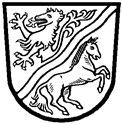 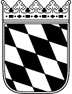 Landratsamt Rottal–InnAufenthaltsanzeige gemäß § 5 Abs. 3 FreizügG/EUfür EU-/EWR-Bürger sowie deren FamilienangehörigeAn das Landratsamt Rottal-Inn- Ausländerbehörde -Anlagen:  Meldebescheinigung  Kopie des Ausweisdokuments Angaben zur PersonName                     : Vorname/n             : Geburtsdatum        : Geburtsort              : Anschrift                 : Staatsangehörigkeit:  Pass    Personalausweis  sonstiges Ausweisdokumentggf.  eingetragen bei  Vater  MutterSeriennummer  gültig bis Angaben zum Zweck des Aufenthalts Ausübung einer unselbständigen Erwerbstätigkeit     als  Arbeitgeber:  Berufsausbildung     als ________________________ Ausbildungsbetrieb:  Arbeitsplatzsuche Ausübung einer selbständigen Erwerbstätigkeit als     Erbringer von Dienstleistungen  Empfänger von Dienstleistungen Verbleibeberechtigter Nicht erwerbstätig mit ausreichendem Krankenversicherungsschutz und     ausreichenden Existenzmitteln Studium Familienangehörige freizügigkeitsberechtigte Person, zu der gezogen wird: Name, Vorname/n        : Geburtsdatum und -ort : Staatsangehörigkeit      : Anschrift                       : Verwandtschaftsverhältnis:  Ehegatte  Lebenspartner  sonstiger Angehöriger:  Erforderliche Unterlagen und Angaben bei Familienangehörigen aus Drittstaaten:Nachweise über Lebensunterhalt, familiäre Beziehung (Heirats- oder Geburtsurkunde), biometrietaugliches Passfoto, ggf. Aufenthaltstitel eines anderen EU Landes soweit vorhandenGröße:   Augenfarbe:  Telefonnummer für Rückfragen: Datum, eigenhändige Unterschrift (bei Kindern unter 16 Jahren: Gesetzlicher Vertreter)Hinweise zum Datenschutz finden Sie unter www.rottal-inn.de/datenschutz